VOORLOPIG VERSLAG VAN DE VERGADERING VAN DE RAAD VAN BESTUUR VAN 20 MAART 2019. VERSLAG VZW19/04AANWEZIG:			Ferdinand Aerts, Daniël Goovaerts, Willy Hermans, 					Stefaan Van den Broeck, Joris Van Genechten,					Stef Vercammen.VERONTSCHULDIGD:	Gaston Verwimp, Kurt Lemmens.AFWEZIG:			Vergadering, gehouden in zaal ’t Centrum te Westerlo, onder voorzitterschap van de heer Stefaan Van den Broeck, ondervoorzitter.Aanvang van de vergadering 19.35 uur; einde van de vergadering 20.10 uurVerslag vorige vergadering.Het verslag vzw19/03wordt door de aanwezige bestuurders getekend voor akkoord. Het verslag krijgt de volgnummers AZ327, AZ328, AZ329, AZ330.Inkomende briefwisseling.VSDC vzw				VZW-review N° 185 (1)Allianz				afrekening polis bestuurdersaansprakelijkheidGBML	vraag akkoord nieuwe club in Itegem voor GBMLLIM	vraag 10 blanco aansluitingskaartenBGB vzw	verslag BGB-vergadering 23/02/2019; verslag statutaire vergadering 2019TOR	betalingsbewijs betaling kampioenschappen GBZA vzwOKS	wijziging adres briefwisselingDSV vzw	getekende overeenkomst inrichting kampioenschappen 2019BGB vzw	oproep confederale competitieVan Genechten	spelers voor interlandVSDC vzw	nieuwsflash N° 185 en 186 (2)BGB vzw	blanco clubovereenkomsten 2019-2020Vervolg 1 verslag vzw19/04			Verslag vergadering 20 maart 2019.Uitgaande briefwisseling.Clubs				voorlopig verslag vzw19/03Bestuurders			voorlopig verslag vzw19/03Leden				voorlopig verslag vzw19/03BGB vzw			voorlopig verslag vzw19/03Clubs				clubovereenkomst ter ondertekeningBGB vzw			opgave spelers voor interlandGBML vzw			akkoord club in Itegem voor GBMLKAT				herinnering betaling kampioenschappen 2019Effectieve leden		uitnodiging statutaire vergadering 20/03/2019Bestuurders	uitnodiging vergadering raad van bestuur 20/03/2019 statutaire vergadering 20/03/2019Clubs	uitnodiging algemene vergadering 20/03/2019 ( na statutaire vergadering)Detail briefwisseling.VZW Review N° 185Richtlijnen voor de aanpassing van de statuten conform het nieuwe wetboek voor Vennootschappen en Verenigingen (WVV)Stappenplan invullen UBO register tegen 30/09/2019Publicatiekosten vanaf 01/03/2019Ambst halve zetelwijzigingHervorming strafrechtelijke verantwoordelijkheid van rechtspersonenNieuwsflash VSDC vzw N° 185Het nieuwe wetboek voor Vennootschappen en Verenigingen (WVV) werd door de federale kamer van volksvertegenwoordigers goedgekeurd op 28/02/2019. De nieuwe wet treedt in voege op 01/05/2019.ClubovereenkomstDe clubovereenkomsten werden aan de clubs overhandigd tijdens de kampioenschappen GBZA vzw. De getekende exemplaren dienen voor 7 april 2019 opgestuurd te worden naar de verantwoordelijke Inrichtingen, Joris Van Genechten. Te bezorgen aan BGB vzw ( nationale kaarthouder voor 15/04/2019.Betalingen.Wij betaalden:	Limit			drank vergaderingen	DSV vzw		drank kampioenschappen ( vrijwillige scheidsrechters)	Allianz		premie polis bestuurdersaansprakelijkheidWij ontvingen:	Clubs			deelname kampioenschappenVervolg 2 verslag vzw19/04			Verslag vergadering 20 maart 2019.Eddy Roofthooft.Tijdens de kampioenschappen 2019 bezorgde Eddy een brief van 27/03/2018 betreffende de prijs, behaald in de C - reeks, kampioenschap 2018.De brief vermeldt zeer duidelijk dat hij GBZA vzw “zo spoedig mogelijk” dient te informeren hoe de prijs kan overgemaakt worden.De bestuurders beslissen dat 1 jaar na verzenden van een brief niet kan aanzien worden als “zo spoedig mogelijk”. De boekhouding 2018 is trouwens afgesloten op 31/12/2018.Om deze redenen beslissen de bestuurders unaniem de prijs niet meer uit te reiken.Kampioenschappen GBZA vzw 2019.De inrichting en het verloop wordt geëvalueerd door de bestuurders.Vastgesteld wordt dat de spelers “Kevin Moons” en “Tom Hendrickx” ofwel de zaal verlaten hebben zonder te arbitreren na verlies van hun wedstrijd en dit zonder verwittiging ofwel weigerden te arbitreren ( wegens te lang na de verloren wedstrijd, ondanks aanwezigheid in de zaal bij afroeping).De voorziene maatregelen worden toegepast conform Competitiereglementen, ART.22.7: schorsing voor 2 competitiewedstrijden ingaande 27 maart 2019 tot en met 7 april 2019.De secretaris zal de clubs op de hoogte brengen van deze beslissing.  Raad van bestuur.De heer Hermans, secretaris, meldt de medebestuurders dat hij de clubovereenkomst niet zal tekenen. Hij blijft één jaar “administratie lid” en kan daarna, conform de huishoudelijke reglementen GBZA vzw geen bestuursfunctie meer opnemen.Hij belooft de nodige administratieve documenten ( UBO register, aanpassing statuten enz.) nog in orde te brengen, maar verzoekt de bestuurders na te denken over de verdeling van de functies vanaf 1 april 2020.Het zal aan de blijvende bestuurders zijn om eventuele wijzigingen aan mail, bank, verzekeringen, …. In orde te brengen.Volgende vergadering raad van bestuur.De volgende vergadering van de raad van bestuur zal gehouden worden op dinsdag 16 april 2019 om 19.30 uur in de vergaderzaal van café ’T Centrum te Westerlo.Voor Golfbiljart Zuiderkempen - AarschotVereniging zonder winstoogmerkIn Opdracht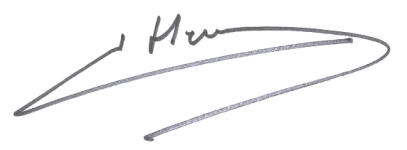 Laurent HermansSecretaris